Quelques idées pour s’occuper autrement…à destination de toute la fratrie (âges divers)A savoir que beaucoup d’éditeurs ont mis leurs manuels scolaires (tous niveaux) en libres accès sur leurs sites.mesmanuels.fr/alamaison (Hachette, Hatier, Didier, Istra…)https://adistance.manuelnumerique.com/ (Nathan, Bordas, Retz…)https://www.magnard.fr/continuite-pedagogique (Magnard)https://taleming.com/occuper-enfants-maison-coronavirus/?fbclid=IwAR3RautmNkBik4234r8NAqZTIu77XWU3CES0wnRdoLpOrXYg4L-S8x5CmCk    (avec pleins d’autres idées que celles-ci)Des histoires à écouter :Chaine Youtube « A livre ouvert » : https://www.youtube.com/channel/UC6c77Yms1Uih0Q029Gl103g/videosPodcast « Une histoire et Oli » (France Inter) :https://www.franceinter.fr/emissions/une-histoire-et-oli?fbclid=IwAR2hKvGiLN4AcpIQ7VETQMFQRffu0bn3Kzww2ZGxEzXR6pe7HDIVoZQcq4kPodcast « Histoires en musique » (Radio Classique) :https://www.radioclassique.fr/podcasts/serie/des-histoires-en-musique/?fbclid=IwAR1UrFEiQkJirnCjQZ00xn9ZFhiUXPONrzRYvqGbqi8JE_-NUVboUexiPM0Podcast « Encore une histoire » : https://shows.acast.com/encore-une-histoire/Site « Il était encore une histoire » (à lire et à écouter, il faut créer un compte mais c’est gratuit) :https://www.iletaitunehistoire.com/Podcast « Taleming » :https://taleming.com/les-ptites-histoires/Site « Ebookids » (il faut créer un compte gratuit):http://ebookids.com/fr/livres-enfants/Podcast « Les Odysées » (France Inter) :https://www.franceinter.fr/emissions/les-odyssees100 histoires à écouter en famille : https://papapositive.fr/plus-de-100-histoires-a-ecouter-en-famille/?fbclid=IwAR3_Gtq4GXtlWJZ8ZKK_05C497nIrOY9EyvZ-l3F7BuMKJvGqnzt14mXj70Discorde au pays des abeilles : https://www.youtube.com/watch?v=8wLeVXBgUHI&feature=youtu.be&fbclid=IwAR04hvI21_juA3gkOIDIBHFuXdnUtrf4tyFHksouyPc1IaqQ02VYXSDR21Y&app=desktopLa moufle : https://www.youtube.com/watch?v=z_qA-QjgxIk&t=23shttps://www.telerama.fr/enfants/8-podcasts-pour-enfants,-histoire-de-decrocher-un-peu-des-ecrans,n6516946.php?fbclid=IwAR0TPKoZSvyaWoc0CvOEGuRkQlJ4pPcihn_gI4MvVWKeLNvGPUtB23BToxYDes méditations, relaxations, yoga pour temps calme :Pour les méditations, leur demander de faire comme en classe, avoir la bonne posture/position :-le dos bien droit-si sur une chaise les 2 pieds bien à plat par terre, à la maison on peut se mettre en tailleur sur le canapé, son lit, un coussin… L’enfant peut également s’allonger…-les mains sur la table ou sur les cuisses, elles ne touchent rien-on essaie de ne plus bouger-on peut fermer les yeux, c’est plus facile…Pratiquer 1 min de silence : écouter les bruits intérieurs et extérieurs puis les nommer pour aiguiser l’attention et les sens.D’après le livre CD « Calme et attentif comme une grenouille » d’Eline Snel:https://www.youtube.com/watch?v=WnxOoifQ398&t=47s (comme une grenouille)https://www.youtube.com/watch?v=OhVoG7TNVUc&t=102s (yoga du papillon)https://www.youtube.com/watch?v=Hz_0gKnRMkk&t=16s (la petite fille aux oiseaux pour expliquer la pleine conscience aux enfants)https://www.youtube.com/watch?v=trZ7IYKCGbc (refuge)D’après le livre CD « Un cœur tranquille et sage » de Susan Kaiser Greenland:https://www.youtube.com/watch?v=CWRAe2b_ZhI&list=PLJiFAr6Jzq18Nezk40WGU7d7hXT3mr_Ov (méditation de la pluie)Le fruit imaginaire :https://www.youtube.com/watch?v=c8y5tRTUxRALa douche magique : https://www.youtube.com/watch?v=OIXiJ6QZtGw&t=90sColère, colère : https://www.youtube.com/watch?v=W1ShAxdKAuI&t=51sLe bonhomme de neige (conte méditatif) : https://www.youtube.com/watch?v=d_7B8vtE-iARelaxation/Sophrologie : https://www.youtube.com/watch?v=oV5ibYbh-qM&t=12shttps://www.youtube.com/watch?v=PSckPdteeXA&t=35s4 min de relaxation pour tout petit :https://www.youtube.com/watch?v=cOHW0x_wxCc&t=13sMéditation pour les 15-25ans :https://www.youtube.com/watch?v=7cDYebXHs7o&t=107sGomme magique : https://www.youtube.com/watch?v=bbGTko4oiJoRespiration : https://www.youtube.com/watch?v=EAwZVjYg5m0Sophrologie et respiration :     https://www.youtube.com/watch?v=n3zt0Aj0hZo&t=569sApplication « Les méditations du sourire » pour enfants et adultesApplication « Namatata » (version gratuite) Séances enfants (ne pas tenir compte de l’âge, c’est plutôt la durée… commencez par peu de minutes et augmentez)Yoga : https://www.youtube.com/watch?v=Sku3BeewbWA&t=206s (postures rubrique yoga du magazine « Pomme d’Api »)https://www.youtube.com/watch?v=t0a2Glo8bsU&t=10s (imiter des positions)https://www.youtube.com/watch?v=YXUuylMgK4Q&t=15shttps://www.youtube.com/watch?v=cM6opeQN9H0https://www.youtube.com/watch?v=oj97oi5fD1Q&feature=emb_logohttps://www.youtube.com/watch?v=JFVBUzo4Hukhttps://www.youtube.com/watch?v=ExslnGuHpKAhttps://www.youtube.com/watch?v=GgMv0M0kmNAhttps://www.youtube.com/watch?v=Be7qlUnTT3E (spécial sommeil)https://www.youtube.com/watch?v=wGaTQf3lvjU (Grand Nord)https://www.youtube.com/watch?v=1JKJ2ff0FvE (Savane Africaine)https://www.youtube.com/watch?v=WGlK2voNcCM (1 2 3 Piwi)https://www.youtube.com/watch?v=K4LuGEISehE&feature=share&fbclid=IwAR1u8g1hLHXZvW6gPZk9YeYcn-84z8Djw4_5IhMt7oDUc2Cltb3muEfEJcQ (cours parent/enfant)https://www.youtube.com/watch?v=rKFqMhZ_cPg&t=152s (forêt enchantée)Chaine Youtube « Cosmic Kids Yoga » en anglais mais top et facile d’accès pour les enfants : https://www.youtube.com/user/CosmicKidsYogaChaine Youtube « je suis bien » : https://www.youtube.com/channel/UCXow-KmNDzzppk1alLEbO6Q/videosBrain Gym (gymnastique du cerveau) et Brain Ball:https://www.youtube.com/watch?v=abQu3VoHbIw&t=22shttps://www.youtube.com/watch?v=Zk6_-1hU5uQ&t=42shttps://www.youtube.com/watch?v=LX1ZT_xYnLUhttps://www.youtube.com/watch?v=VPNCWEhrjaE&t=25shttps://www.youtube.com/watch?v=y5I3Sh9jYtghttps://www.youtube.com/watch?v=0NQb8WKvv74Sport :https://www.youtube.com/watch?v=bMrViE4ZCqM&feature=share&fbclid=IwAR27Wd6naqnRj0kL4TuWNSzXSV-32yVAnztaElH-1KgTQhkmhMAGMJpcrFMhttps://www.youtube.com/watch?v=Yt0wuk_bOXIhttps://www.youtube.com/watch?v=ymigWt5TOV8https://www.youtube.com/watch?v=tIHSkm_LC8shttps://www.youtube.com/watch?v=FP0wgVhUC9wDes petites choses à visionner (attention de limiter les écrans) :Apprivoiser les écrans selon l’âge de l’enfant : https://www.3-6-9-12.org/https://www.3-6-9-12.org/nos-campagnes-daffiches/Site « Canopé : Les Fondamentaux » (Education Nationale) :https://www.reseau-canope.fr/lesfondamentaux/Pour expliquer le Coronavirus aux enfants (surtout rassurer vos enfants, ce sont des éponges, il faut leur expliquer sans les inquiéter parce qu’ils vous entendent parler, entendent les médias. Il faut leur expliquer que c’est pour nous protéger que nous fermons les écoles, pour qu'il n’y ait pas plus de malades. Que oui c'est une maladie qui peut faire mourir mais des personnes fragiles, personnes âgées ou déjà malades d'une autre maladie mais que beaucoup de gens guérissent du coronavirus. Donc qu'il ne faut pas s'inquiéter, qu'il faut faire attention comme on a expliqué (se laver bien les mains, tousser avec la main devant la bouche...). Ne les laisser pas vivre dans l'angoisse.)http://laclassedepepe.over-blog.com/2020/02/coronavirus-en-parler-aux-eleves.htmlIl était une fois… la vie (Youtube) :https://www.youtube.com/user/procidis C’est pas sorcier (Youtube) :https://www.youtube.com/user/cestpassorcierftv/featuredQuelle histoire (Youtube) :https://www.youtube.com/channel/UCoejzfiaEjCusdpdX9W8jBQ/videos1 jour, 1 question (sur Youtube aussi) :https://www.lumni.fr/marque/1-jour-1-questionhttps://www.youtube.com/channel/UCLmlUMA_bGiMWWgfDwfNDgw/featuredhttps://www.1jour1actu.com/ Les 4accords Toltèques expliqués aux enfants :https://www.youtube.com/watch?v=9AmEbXcbPGE&t=33shttps://www.youtube.com/watch?v=YEdJP6rVHRg&t=61sChaine Youtube « Immuart Inc » : https://www.youtube.com/channel/UCQh_HsqecbBzxIGxLOo6zAg/videosLa ville de Sarralbe en Moselle filme grâce à une webcam un nid de cigogne 24h/24 : https://www.sarralbe.fr/Webcam.htmlDes activités manuelles, artistiques et autres :Chaine Youtube « Krokotak » : https://www.youtube.com/channel/UC1HG7JD2cPEhkpJEWXSmLBg/videosActivités et conseils de motricité fine (mains et doigts): Josiane Caron Santha (Ergothérapeute Québécoise) https://www.youtube.com/channel/UC1P1z7OT76imCkmLCmCcdfQVoir le PDF 101-jeux-et-activités-a-faire-en-famille-cpTête à modeler : https://www.teteamodeler.com/Gym des doigts : https://www.youtube.com/watch?v=RB8D33ICAmo&t=50shttps://www.youtube.com/watch?v=BPvT03ecM74Faire des jeux de société (domino, jeux de cartes, petits chevaux…)Faire des puzzles, des jeux de constructions…Faire des perles, de la pâte à modeler, pâte à sel…Faire des dessins faciles avec des petits tutos ou bien des images « j’apprends à dessiner »Faire du « pixel art » sur des feuilles à carreauxPour débuter, puis vous en trouverez d’autres sur le net.https://www.ecoledecrevette.fr/reproduction-le-pixel-art-a115114190/Mettre des dessins aux fenêtres et aux portes et pourquoi pas écrire des petits poèmes ou en recopier : https://www.lagrandelessive.net/a-vos-fenetres/?fbclid=IwAR1QEHlDBujXa3w-4ZjK3JRhaLIOptX2EQqYnSsDVdnMJFdpErv2p9-zFCEVisite guidée la grotte de Lascaux en virtuelle : https://archeologie.culture.fr/lascaux/frVisite de musées :https://quatremille.be/10-musees-en-ligne-a-visiter-depuis-chez-vous-gratuitement/?fbclid=IwAR0b9P2VEiWRdzIK0mVpf9GXnqBBH9NaemKeqxOavbPYdivXdHeDT2IWFNo1 minute au musée : https://www.lumni.fr/serie/1-minute-au-museeColoriage œuvres d’art : tu peux regarder l’œuvre originale et utiliser les mêmes couleurs que l’artiste, ou bien laisser s’exprimer ta créativité et faire comme tu le souhaites ! https://dessinemoiunehistoire.net/coloriage-artiste-peintre/https://apprendreaeduquer.fr/https://papapositive.fr/https://eveil-et-nature.com/https://www.mamanzen.com/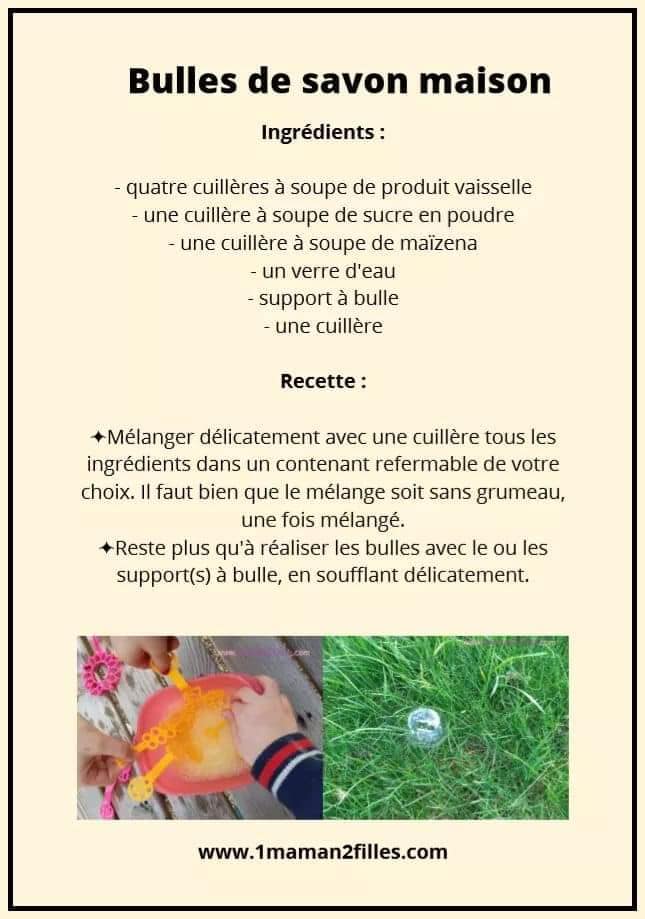 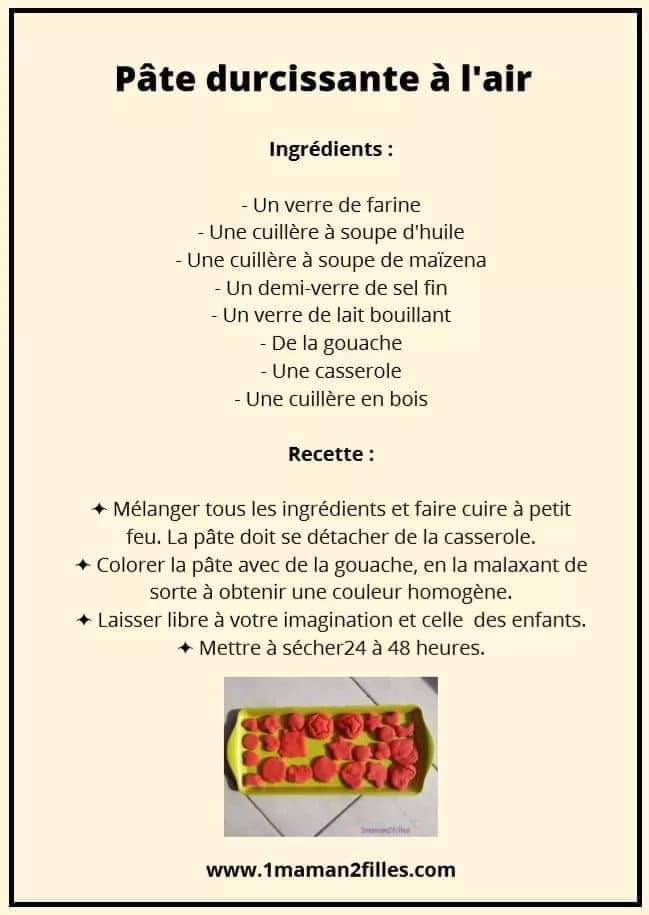 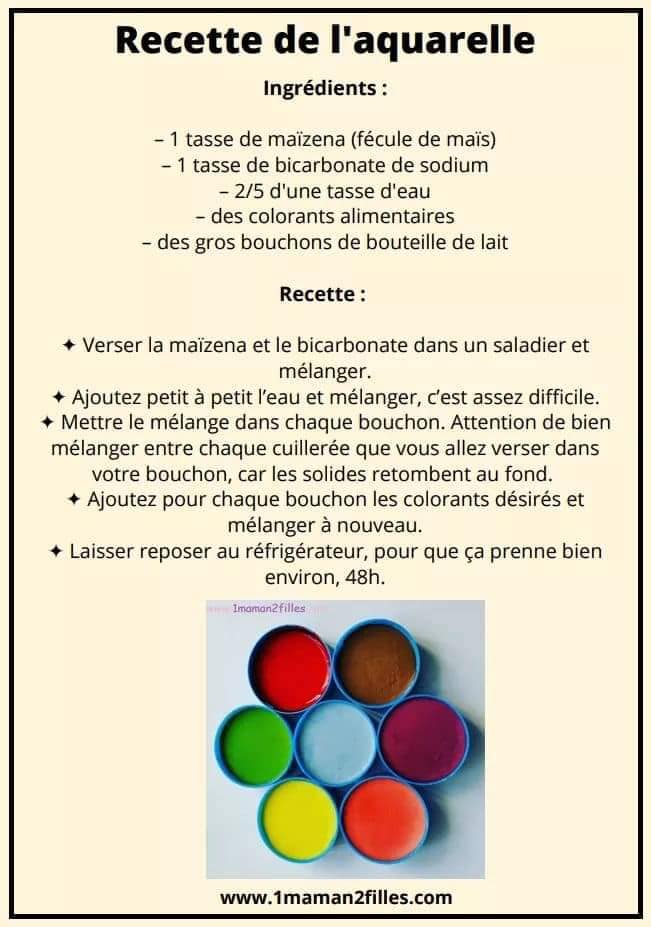 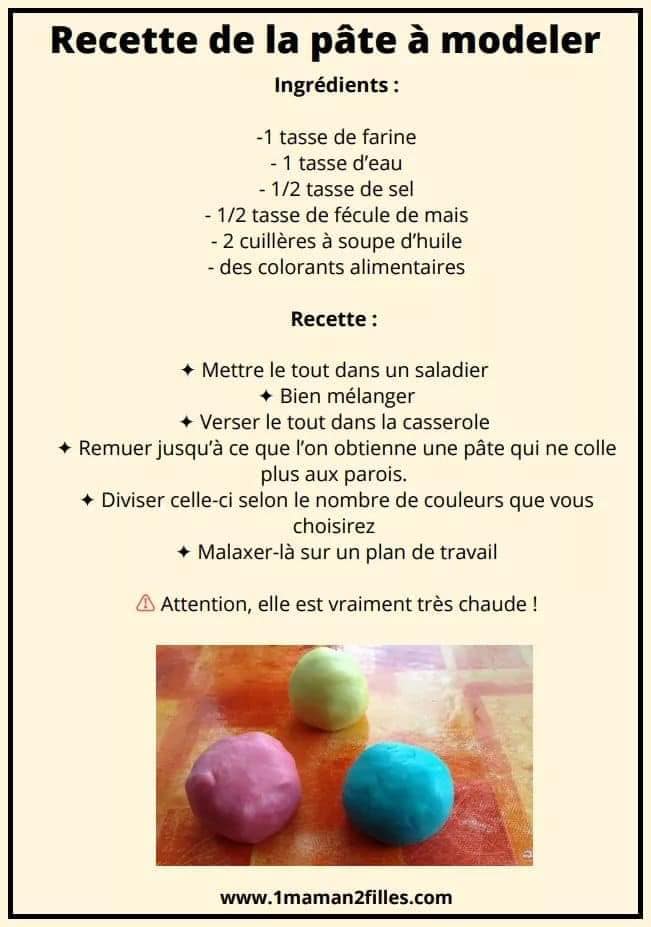 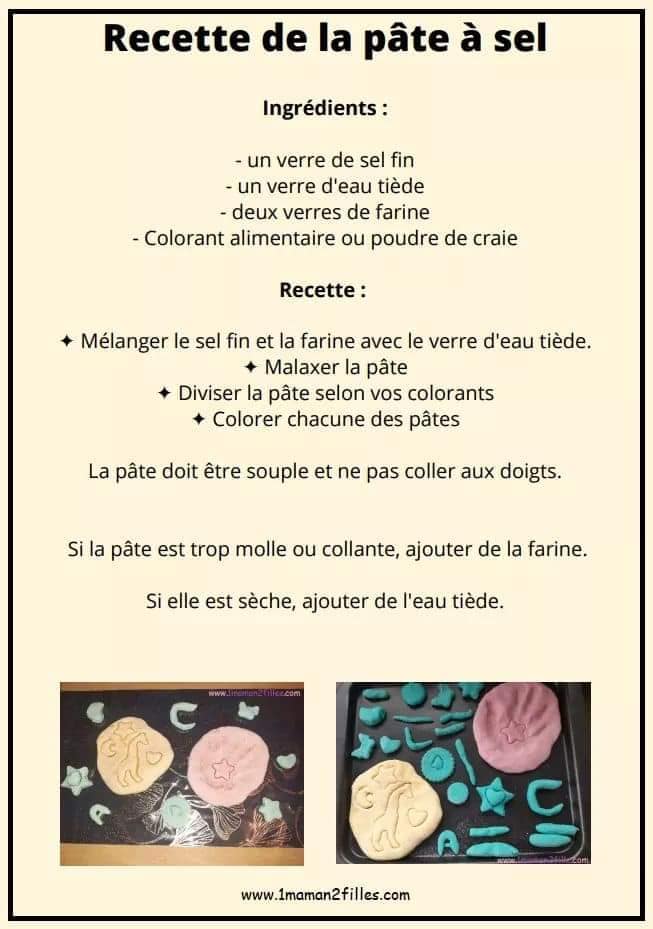 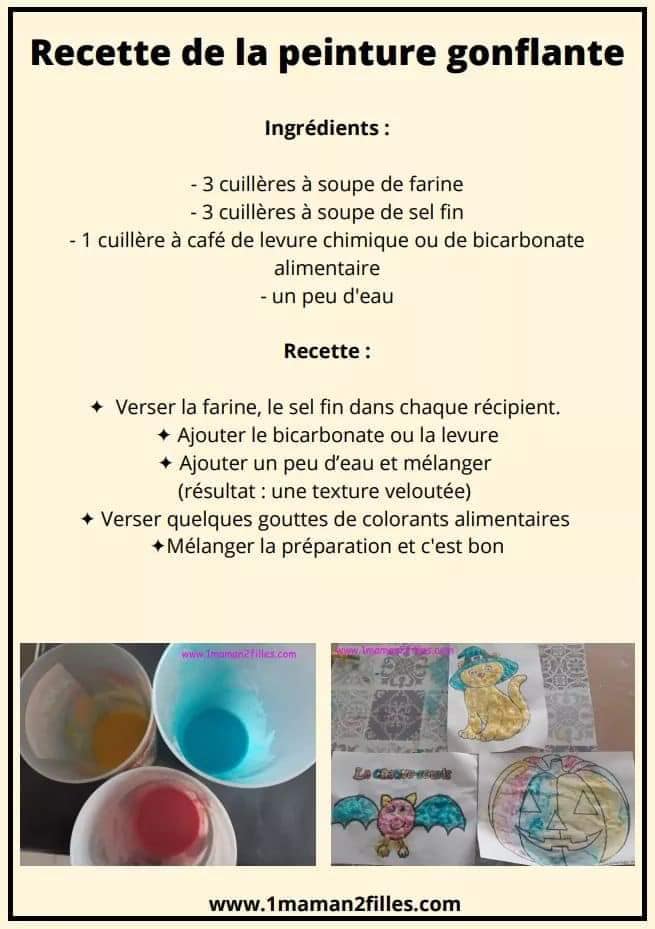 Idées d’activités à faire avec ses enfantsIdées d’activités à faire avec ses enfantsCuisinerCela travaille les mesures, la coordination, la motricité… et c’est toujours utile !JardinerOn apprend les mois et les saisons, on découvre la nature, on travaille la motricitéChanterTravaille le langage, le positionnement de la voix, le souffle. Cela relaxe, et cela donne le goût du beauBricoler Travail la motricité, le repérage dans l’espace (trois dimensions), donc les maths et la géométrie, et tous les gestes nécessaires à l’écriture égalementLire (des histoires, des journaux, des magazines, des documentaires…)lectureEcouter des histoiresEcouter une histoire met en route les mêmes zones du cerveau que lire, et c’est un moment important à partager si c’est le parent qui lit à son enfant… ou l’inverseEcrire des lettres et des mailsTravaille le françaisLoisirs créatifs : peinture, cartonnage, tricot, broderie, couture, poterie, gravure, imprimerie et tampons, coiffure, tressage, tissage, etc.Tout cela travaille la motricité fine, utile dans le scolaire et la vie quotidienne, le repérage dans l’espace, le lien entre le cerveau et la main pour l’exécution de gestes, la minutie et le soin, … Apprentissages quotidiens encore non acquis :Faire ses lacets, se boutonner, se coiffer, plier son linge, faire son lit, mettre la table, compter la monnaie, …Pour gagner en autonomie, et mieux grandir mais aussi pour travailler la géométrie, le calcul, les représentations de toutes sortes, et le langage…Activités de jonglage, de lancer, …Travaille la coordination, la motricité fine, et tous les gestes nécessaires Faire du sport : courir, sauter, danser, faire du vélo ou de la trottinette, jeux de balles ou ballons, etc.Toutes activités qui peuvent se réaliser dans le respect des règles en vigueur pour se protéger du covid19Ecouter ou faire de la musiqueCela fait du bien mais cela travaille de nombreuses compétences nécessaires au scolaire égalementLangage : les parties du corps, les jours les mois les saisons, les animaux et leurs petits, les pluriels, tout ce qu’il y a autour de soir (ustensiles de cuisine, meubles, jouets divers, outils du jardin ou du garage, vêtements…)Acquérir du vocabulaire, être plus autonome, progresser en français